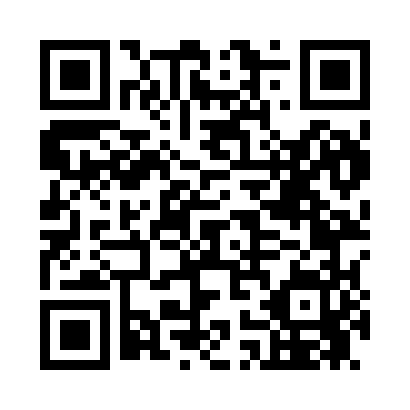 Prayer times for Touhey, Washington, USAMon 1 Jul 2024 - Wed 31 Jul 2024High Latitude Method: Angle Based RulePrayer Calculation Method: Islamic Society of North AmericaAsar Calculation Method: ShafiPrayer times provided by https://www.salahtimes.comDateDayFajrSunriseDhuhrAsrMaghribIsha1Mon3:045:051:035:179:0111:022Tue3:045:061:035:179:0011:023Wed3:055:061:035:179:0011:024Thu3:055:071:035:179:0011:015Fri3:065:081:045:178:5911:016Sat3:065:091:045:178:5911:017Sun3:075:091:045:178:5811:018Mon3:075:101:045:178:5811:019Tue3:085:111:045:178:5711:0110Wed3:085:121:045:178:5611:0011Thu3:095:131:055:178:5611:0012Fri3:095:141:055:178:5510:5913Sat3:115:151:055:178:5410:5814Sun3:135:161:055:168:5310:5615Mon3:145:171:055:168:5310:5516Tue3:165:181:055:168:5210:5317Wed3:185:191:055:168:5110:5118Thu3:205:201:055:158:5010:4919Fri3:225:211:055:158:4910:4820Sat3:245:221:055:158:4810:4621Sun3:265:231:055:148:4710:4422Mon3:285:251:055:148:4610:4223Tue3:305:261:055:148:4410:4024Wed3:325:271:055:138:4310:3825Thu3:345:281:055:138:4210:3626Fri3:365:291:055:138:4110:3427Sat3:385:311:055:128:4010:3228Sun3:405:321:055:128:3810:3029Mon3:425:331:055:118:3710:2830Tue3:445:341:055:108:3610:2531Wed3:465:361:055:108:3410:23